                                                                                                             Приложение 2 к ИнструкцииТехническое задание Предмет закупки:  Поставка инструмента. Срок  поставки  товара: 25 дней с момента подписания  контракта.Место поставки  товара: 628449, Российская Федерация, Тюменская обл., ХМАО-Югра, Сургутский район, г. Лянтор, ул. Магистральная, стр.14.Цели контракта: Обеспечение ремонта и наладки  технологического оборудования.Краткая   техническая  характеристика * неизменный показательТребования к качеству поставки товара и  к   безопасности: Качество и безопасность товара   подтвердить при поставке товара, предоставив на поставляемый (сертифицированный)  товар:-сертификаты качества;-сертификат соответствия;Товар должен быть новым (не бывшим в употреблении, не восстановленным), не имеет дефектов, связанных с конструкцией, материалами и изготовлением, соответствует своему функциональному предназначению.Поставляемый товар должен отгружаться надлежащим образом, чтобы исключить порчу и/или уничтожение товара на период поставки, до приемки его Заказчиком, включая условия перегрузки. Упаковка и маркировка товара должна соответствовать установленным в Российской Федерации стандартам и обеспечивать возможность количественного учета поставленного товара. Если в период гарантийной эксплуатации обнаружатся недостатки, которые не позволят продолжить нормальную эксплуатацию товара до их устранения, то гарантийный срок продлевается на период устранения недостатков.Расходы, связанные с исполнением гарантийных обязательств, несет Поставщик. Доставку неисправного товара до места ремонта и обратно, оплачивает Поставщик. Гарантийный срок:Гарантийный срок на товар соответствует гарантийному сроку,          установленному  производителем товара.                                                                                                                             №п/пНаименование и характеристика  Наименование и характеристика  Ед. изм.Кол-во1Шлифовальный круг для станкаМатериал: 63С  зелёный карбит кремния;*шт21Шлифовальный круг для станкаДиаметр:  300мм;*шт21Шлифовальный круг для станкаЗернистость: - 40 средняя;*шт21Шлифовальный круг для станкаТвёрдость: средне мягкая;*шт21Шлифовальный круг для станкаГабариты: 300*40*127;*шт22Шлифовальный круг для станкаМатериал: 63С  зелёный карбит кремния;*шт22Шлифовальный круг для станкаДиаметр:  - 350мм; *                 шт22Шлифовальный круг для станкаЗернистость:  40 средняя;*шт22Шлифовальный круг для станкаТвёрдость: средне мягкая;*шт22Шлифовальный круг для станкаГабариты: 350*40*127мм;*шт23Круг отрезной по металлуТип: отрезной;*шт253Круг отрезной по металлуМатериал назначения: металл;*шт253Круг отрезной по металлуТолщина: 1,6мм;*шт253Круг отрезной по металлуДиаметр: 125мм;*шт253Круг отрезной по металлуПосадочный диаметр: 22мм*шт254Круг отрезной по металлуТип: отрезной;шт504Круг отрезной по металлуМатериал назначения: металл;*шт504Круг отрезной по металлуТолщина: 2,5мм;*шт504Круг отрезной по металлуДиаметр: 125мм;*шт504Круг отрезной по металлуПосадочный диаметр: 22мм*шт505Круг отрезной по металлуТип: отрезной;*шт505Круг отрезной по металлуМатериал назначения: металл;*Толщина: 2,5мм;*шт505Круг отрезной по металлуДиаметр: 230мм;*шт505Круг отрезной по металлуПосадочный диаметр: 22мм*шт506Полотно ножовочное (ручное)Применяется в качестве запасного режущего элемента для ножовки по металлу при проведении слесарно-монтажных работ.Одностороннее полотно изготовлено из инструментальной стали марки 25х6ВФ и имеет остро заточённые зубья.*Длина 300мм.*шт807Ключ трубный рычажной КТР №2 предназначен для работы с водопроводными и другими трубами.Прочные и острые насечки на губках обеспечивают надёжный захват. Ключ изготовлен из высококачественной инструментальной стали. шт58Электрододержатель 250АДиаметр используемых электродов:                      не менее 1,6мм;                не более 6мм;шт58Электрододержатель 250АУгол закрепления электродов в электрододержателе, град: 0, 90, 135.*шт58Электрододержатель 250АНоминальный сварочный ток:  400А*шт58Электрододержатель 250АГабариты электрододержателя (Д*Ш*В),220*31*85мм*шт58Электрододержатель 250АСечение жилы сварочного кабеля: не менее 50мм      не более 70ммшт59Резец проходной Угол в плане: 45º,*шт99Резец проходной Исполнение: 2,*шт99Резец проходной Обозначение резца: 2100-0461*шт99Резец проходной Направление резца: правый,*шт99Резец проходной Угол врезки пластины: 0º,*шт99Резец проходной Пластина: твёрдый сплав: Т5К10*шт99Резец проходной Габаритные размеры 16*10*100мм*шт910Резец отрезнойНаправление: праворежущий*шт910Резец отрезнойГабаритные размеры: 25*16*140мм*шт910Резец отрезнойУгол в плане: 90º *шт910Резец отрезнойИсполнение: 2 *шт910Резец отрезнойМатериал пластины: Т5К10*шт911Резец расточной Направление резца: правый,шт511Резец расточной Угол врезки пластины: 0º,*шт511Резец расточной Пластина: твёрдый сплав: Т5К10*шт511Резец расточной Габаритные размеры 20*20*170мм*шт512Резец  подрезной отогнутый Обозначение резца: 2112-0057*шт312Резец  подрезной отогнутый Направление резца: правый *шт312Резец  подрезной отогнутый Угол врезки пластины: 0º *шт312Резец  подрезной отогнутый Пластина: твёрдый сплав: Т5К10*шт312Резец  подрезной отогнутый Габаритные размеры 25*16*140мм*шт313Патрон сверлильный до 16ммТип патрона: ключевой,*Посадочный диаметр: 1/2ʺ, *Минимальный диаметр патрона: не менее 3мм,Максимальный диаметр патрона: не более 16мм.шт114Сверло ступенчатое по металлу Материал сверла: HSS*шт114Сверло ступенчатое по металлу Диаметр ступеней:  6-30мм,*шт114Сверло ступенчатое по металлу Шаг ступеней:  4мм,*шт114Сверло ступенчатое по металлу Диаметр хвостовика – 10мм*шт115Фреза шпоночная ГОСТ 9140-78. Предназначены  для фрезерования шпоночных пазов из стали.Материал: сталь – Р6М5.*Диаметр:  6мм*2х перая *шт116Фреза шпоночная ГОСТ 9140-78. Предназначены  для фрезерования шпоночных пазов из стали.Материал: сталь – Р6М5.*Диаметр: 8мм*2х перая *шт117Фреза шпоночная ГОСТ 9140-78. Предназначены  для фрезерования шпоночных пазов из стали.Материал: сталь – Р6М5.*Диаметр: 10мм*2х перая *шт118Фреза шпоночная ГОСТ 9140-78. Предназначены  для фрезерования шпоночных пазов из стали.Материал: сталь – Р6М5.*Диаметр: 12мм*2х перая*шт119Фреза шпоночная ГОСТ 9140-78. Предназначены  для фрезерования шпоночных пазов из стали.Материал: сталь – Р6М5.*Диаметр: 14мм*2х перая *шт120Фреза концевая ГОСТ 17025-71. Предназначены  для фрезерования  пазов, уступов и плоскостей деталей из различных марок стали и чугуна.Материал: сталь – Р6М5.*Диаметр: 6мм*6-ти перая*шт121Фреза концевая ГОСТ 17025-71. Предназначены  для фрезерования  пазов, уступов и плоскостей деталей из различных марок стали и чугуна.Материал: сталь – Р6М5.*Диаметр: 8мм*6-ти перая*шт122Фреза концевая ГОСТ 17025-71. Предназначены  для фрезерования  пазов, уступов и плоскостей деталей из различных марок стали и чугуна.Материал: сталь – Р6М5.*Диаметр: 10мм*6-ти перая*шт123Фреза концевая ГОСТ 17025-71. Предназначены  для фрезерования  пазов, уступов и плоскостей деталей из различных марок стали и чугуна.Материал: сталь – Р6М5.*Диаметр: 12мм*6-ти перая*шт124Фреза концевая ГОСТ 17025-71. Предназначены  для фрезерования  пазов, уступов и плоскостей деталей из различных марок стали и чугуна.Материал: сталь – Р6М5.*Диаметр: 14мм*6-ти перая*шт125Фреза концевая ГОСТ 17025-71. Предназначены  для фрезерования  пазов, уступов и плоскостей деталей из различных марок стали и чугуна.Материал: сталь – Р6М5.*Диаметр: 16мм*6-ти перая*шт126Фреза концевая ГОСТ 17025-71. Предназначены  для фрезерования  пазов, уступов и плоскостей деталей из различных марок стали и чугуна.Материал: сталь – Р6М5.*Диаметр: 18мм*6-ти перая*шт127Фреза концевая ГОСТ 17025-71. Предназначены  для фрезерования  пазов, уступов и плоскостей деталей из различных марок стали и чугуна.Материал: сталь – Р6М5.*Диаметр: 20мм*6-ти перая*шт128Фреза концевая ГОСТ 17025-71. Предназначены  для фрезерования  пазов, уступов и плоскостей деталей из различных марок стали и чугуна.Материал: сталь – Р6М5.*Диаметр: 22мм*6-ти перая*шт129Щиток для сварщикаКлассический сварочный щиток пластиковый корпус из негорючего токонепроводимого пластика.Степень затемнения: 12*Защита от УФ и ИК лучей: есть*шт529Щиток для сварщикаСистема отвода выдыхаемого воздуха: есть*Возможность замены светофильтра: есть*Температурный режим:  не ниже -40ºС;                      не выше +70ºСшт530Патрон токарный трёхкулачковый Диаметр наружный – 250мм,*Высота корпуса – 90мм,*Диаметр отверстия в корпусе – 80мм,*Диаметр расположения отверстий – 133,4мм,*Размер крепёжных отверстий (4 отверстия) – М12,*Наружный диаметр изделия, зажимаемого в прямых кулачках патрона: не менее – 6мм, не более120мм,Внутренний диаметр изделия, зажимаемого в прямых кулачках патрона: не менее – 70мм, не более 250мм,Наружный диаметр изделия, зажимаемого в обратных кулачках патрона: не менее – 85мм, не более 265мм.шт1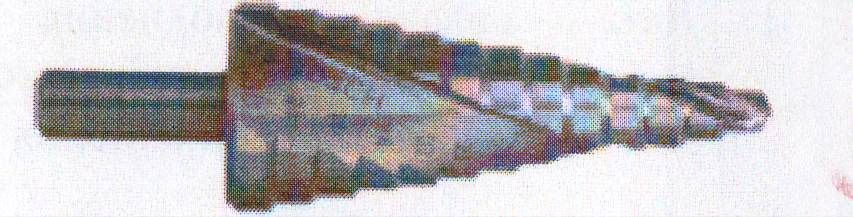 